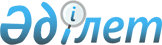 О внесении изменений и дополнений в постановление Правительства Республики Казахстан от 29 декабря 2006 года № 1326 "Об утверждении типовых договоров концессии в различных отраслях (сферах) экономики"
					
			Утративший силу
			
			
		
					Постановление Правительства Республики Казахстан от 17 ноября 2011 года № 1349. Утратило силу постановлением Правительства Республики Казахстан от 15 октября 2015 года № 829      Сноска. Утратило силу постановлением Правительства РК от 15.10.2015 № 829 (вводится в действие со дня его первого официального опубликования).      Правительство Республики Казахстан ПОСТАНОВЛЯЕТ:



      1. Внести в постановление Правительства Республики Казахстан от 29 декабря 2006 года № 1326 "Об утверждении типовых договоров концессии в различных отраслях (сферах) экономики" следующие изменения и дополнения:



      в Типовом договоре на строительство и эксплуатацию нового объекта концессии в различных отраслях (сферах) экономики, утвержденном указанным постановлением:



      в пункте 19:



      подпункт 5) изложить в следующей редакции:

      "5) при осуществлении

__________________________________________________________________

      (строительства, строительства и эксплуатации - указать нужное)

объекта в приоритетном порядке использовать оборудование и материалы, произведенные в Республике Казахстан в объеме не менее ______ %;";



      подпункт 7) изложить в следующей редакции:

      "7) при проведении работ по

__________________________________________________________________

      (строительству, строительству и эксплуатации - указать нужное)

объекта отдавать предпочтение казахстанским кадрам. При этом привлечение казахстанских кадров должно составить в процентном отношении от общего количества привлекаемых к работам кадрам, включая персонал, занятый на подрядных работах: ______ % по руководящему составу, ______ % по специалистам с высшим и средним профессиональным образованием, ______ % по квалифицированным рабочим;";



      дополнить подпунктом 10-1) следующего содержания:

      "10-1) ежегодно не позднее 1 февраля планируемого для проведения закупок года предоставлять годовую программу закупа товаров, работ и услуг на предстоящий год и информацию о приобретенных товарах, работах, услугах в уполномоченный орган в области государственного регулирования индустриальной политики по форме и в сроки, установленные им;";



      в Типовом договоре по передаче в концессию объекта государственной собственности в различных отраслях (сферах) экономики, утвержденном указанным постановлением:



      пункт 16:



      дополнить подпунктом 2-1) следующего содержания:

      "2-1) предусматривать требования по казахстанскому содержанию при осуществлении деятельности объекта, в том числе с размером казахстанского содержания не менее ______ % по отношению к товарам, ______ % по отношению к работам, ______ % по отношению к услугам;";



      дополнить подпунктом 7-1) следующего содержания:

      "7-1) ежегодно не позднее 1 февраля планируемого для проведения закупок года предоставлять годовую программу закупа товаров, работ и услуг на предстоящий год и информацию о приобретенных товарах, работах, услугах в уполномоченный орган в области государственного регулирования индустриальной политики по форме и в сроки, установленные им;".



      2. Настоящее постановление вводится в действие со дня подписания и подлежит официальному опубликованию.      Премьер-Министр

      Республики Казахстан                       К. Масимов
					© 2012. РГП на ПХВ «Институт законодательства и правовой информации Республики Казахстан» Министерства юстиции Республики Казахстан
				